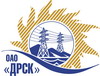 Открытое акционерное общество«Дальневосточная распределительная сетевая  компания»ПРОТОКОЛ рассмотрения  заявок участников ПРЕДМЕТ ЗАКУПКИ: открытый электронный запрос предложений № 433932 на право заключения Договора на выполнение работ для нужд филиала ОАО «ДРСК» «Приморские электрические сети» Замена опоры ВЛ-110 кВ "Рощино-Глубинное" (закупка 19 раздела 1.1. ГКПЗ 2015 г.).Плановая стоимость: 1 100 000,0 руб. без учета НДС. Указание о проведении закупки от 06.11.2014 № 277.ПРИСУТСТВОВАЛИ: постоянно действующая Закупочная комиссия 2-го уровня.ВОПРОСЫ, ВЫНОСИМЫЕ НА РАССМОТРЕНИЕ ЗАКУПОЧНОЙ КОМИССИИ: О признании предложений соответствующими условиям закупки.О предварительной ранжировке предложений участников закупки. О проведении переторжки.ВОПРОС 1 «О признании предложений соответствующими условиям закупки»РАССМАТРИВАЕМЫЕ ДОКУМЕНТЫ:Протокол процедуры вскрытия конвертов с заявками участников.Сводное заключение экспертов Моториной О.А., Харченко В.А., Лаптева И.А.Предложения участников.ОТМЕТИЛИ:Предложения ОАО "ВСЭСС" г. Хабаровск, ОАО "Электросетьсервис ЕНЭС" г. Ногинск признаются удовлетворяющими по существу условиям закупки. Предлагается принять данные предложения к дальнейшему рассмотрению. ВОПРОС 2 «О предварительной ранжировке предложений участников закупки»РАССМАТРИВАЕМЫЕ ДОКУМЕНТЫ:Протокол процедуры вскрытия конвертов с заявками участников.Сводное заключение экспертов Моториной О.А., Харченко В.А., Лаптева И.А.Предложения участников.ОТМЕТИЛИ:В соответствии с критериями и процедурами оценки, изложенными в документации о закупке, предлагается ранжировать предложения следующим образом:ВОПРОС 3 «О проведении переторжки»ОТМЕТИЛИ:Учитывая результаты экспертизы предложений Участников закупки Закупочная комиссия полагает  целесообразным проведение переторжки.РЕШИЛИ:Признать предложения ОАО "ВСЭСС" г. Хабаровск, ОАО "Электросетьсервис ЕНЭС" г. Ногинск соответствующими условиям закупки. Утвердить ранжировку предложений участников:1 место ОАО "ВСЭСС" г. Хабаровск2 место ОАО "Электросетьсервис ЕНЭС" г. Ногинск, Провести переторжку.Пригласить к участию в переторжке следующих участников: ОАО "ВСЭСС" г. Хабаровск, ОАО "Электросетьсервис ЕНЭС" г. Ногинск. Определить форму переторжки: заочная.Назначить переторжку на 08.12.2014  в 10:00 благовещенского времени.Место проведения переторжки: Торговая площадка Системы www.b2b-energo.ru..Техническому секретарю Закупочной комиссии уведомить участников, приглашенных к участию в переторжке о принятом комиссией решении.Ответственный секретарь Закупочной комиссии 2 уровня                                    О.А.МоторинаТехнический секретарь Закупочной комиссии 2 уровня                                         О.В.Чувашова            №  42/УР-Рг. Благовещенск04 декабря  2014 г.Место в ран-жировкеНаименование и адрес участникаЦена заявки, руб. Неценовая предпочтительность (в баллах от 3до 5)1ОАО "ВСЭСС" (Россия, г. Хабаровск, ул. Тихоокеанская, 165, 680042)1 079 995,00  руб. без НДС (1 274 394,10 руб. с НДС). 32ОАО "Электросетьсервис ЕНЭС" (142408, Россия, Московская область, г. Ногинск, ул. Парковая, дом 1, строение 1.)1 099 996,00 руб. без НДС (1 297 995,28 руб. с НДС). 3